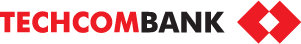 *: Information required*: Information required*: Information required*: Information required*: Information required*: Information required*: Information required*: Information required*: Information required*: Information required*: Information required*: Information required*: Information required*: Information required*: Information required*: Information required*: Information required*: Information required*: Information required*: Information required*: Information required*: Information required*: Information requiredPosition applied for*:Position applied for*:Position applied for*:Position applied for*:Position applied for*:Position applied for*:Position applied for*:Code:Code:Code:Code:Code:Code:Code:Location:Location:Location:Location:Location:Previous position applied (if any):Previous position applied (if any):Previous position applied (if any):Previous position applied (if any):Previous position applied (if any):Previous position applied (if any):Previous position applied (if any):Time:Time:Time:Time:Time:Time:Time:Test result:Test result:Test result:Test result:Test result:PERSONAL INFORMATIONPERSONAL INFORMATIONPERSONAL INFORMATIONPERSONAL INFORMATIONPERSONAL INFORMATIONPERSONAL INFORMATIONPERSONAL INFORMATIONPERSONAL INFORMATIONPERSONAL INFORMATIONPERSONAL INFORMATIONPERSONAL INFORMATIONPERSONAL INFORMATIONPERSONAL INFORMATIONPERSONAL INFORMATIONPERSONAL INFORMATIONPERSONAL INFORMATIONPERSONAL INFORMATIONPERSONAL INFORMATIONPERSONAL INFORMATIONPERSONAL INFORMATIONPERSONAL INFORMATIONPERSONAL INFORMATIONPERSONAL INFORMATIONPERSONAL INFORMATIONPERSONAL INFORMATIONPERSONAL INFORMATIONPERSONAL INFORMATIONPERSONAL INFORMATIONPERSONAL INFORMATIONPERSONAL INFORMATIONPERSONAL INFORMATIONPERSONAL INFORMATIONPERSONAL INFORMATION1. Full name *:1. Full name *:1. Full name *:1. Full name *:13. Height(cm)*:13. Height(cm)*:13. Height(cm)*:13. Height(cm)*:13. Height(cm)*:13. Height(cm)*:13. Height(cm)*:13. Height(cm)*:13. Height(cm)*:13. Height(cm)*:13. Height(cm)*:13. Height(cm)*:2. Date of birth(dd/mm/yyyy)* :2. Date of birth(dd/mm/yyyy)* :2. Date of birth(dd/mm/yyyy)* :2. Date of birth(dd/mm/yyyy)* :14. Weight(kg):14. Weight(kg):14. Weight(kg):14. Weight(kg):14. Weight(kg):14. Weight(kg):14. Weight(kg):14. Weight(kg):14. Weight(kg):14. Weight(kg):14. Weight(kg):14. Weight(kg):3. Place of birth*:3. Place of birth*:3. Place of birth*:3. Place of birth*:15. Permanent Address*:15. Permanent Address*:15. Permanent Address*:15. Permanent Address*:15. Permanent Address*:15. Permanent Address*:15. Permanent Address*:15. Permanent Address*:15. Permanent Address*:15. Permanent Address*:15. Permanent Address*:15. Permanent Address*:4. Sex (M/F)*:4. Sex (M/F)*:4. Sex (M/F)*:4. Sex (M/F)*:16.Current residential place*:16.Current residential place*:16.Current residential place*:16.Current residential place*:16.Current residential place*:16.Current residential place*:16.Current residential place*:16.Current residential place*:16.Current residential place*:16.Current residential place*:16.Current residential place*:16.Current residential place*:5. Personal ID/passport number*:5. Personal ID/passport number*:5. Personal ID/passport number*:5. Personal ID/passport number*:17. Expected date to be on board:17. Expected date to be on board:17. Expected date to be on board:17. Expected date to be on board:17. Expected date to be on board:17. Expected date to be on board:17. Expected date to be on board:17. Expected date to be on board:17. Expected date to be on board:17. Expected date to be on board:17. Expected date to be on board:17. Expected date to be on board:6. Issued by* :6. Issued by* :6. Issued by* :6. Issued by* :18. Salary expected:18. Salary expected:18. Salary expected:18. Salary expected:18. Salary expected:18. Salary expected:18. Salary expected:18. Salary expected:18. Salary expected:18. Salary expected:18. Salary expected:18. Salary expected:7.Date (dd/mm/yyyy)*:7.Date (dd/mm/yyyy)*:7.Date (dd/mm/yyyy)*:7.Date (dd/mm/yyyy)*:19. In case of emergency, contact person19. In case of emergency, contact person19. In case of emergency, contact person19. In case of emergency, contact person19. In case of emergency, contact person19. In case of emergency, contact person19. In case of emergency, contact person19. In case of emergency, contact person19. In case of emergency, contact person19. In case of emergency, contact person19. In case of emergency, contact person19. In case of emergency, contact person8. Nationality*:8. Nationality*:8. Nationality*:8. Nationality*:20. Mobile*:20. Mobile*:20. Mobile*:20. Mobile*:20. Mobile*:20. Mobile*:20. Mobile*:20. Mobile*:20. Mobile*:20. Mobile*:20. Mobile*:20. Mobile*:9. Marital status (Single/ Married/ Divorced)*:9. Marital status (Single/ Married/ Divorced)*:9. Marital status (Single/ Married/ Divorced)*:9. Marital status (Single/ Married/ Divorced)*:21.Telephone *:21.Telephone *:21.Telephone *:21.Telephone *:21.Telephone *:21.Telephone *:21.Telephone *:21.Telephone *:21.Telephone *:21.Telephone *:21.Telephone *:21.Telephone *:10. Mobile*:10. Mobile*:10. Mobile*:10. Mobile*:22. Relationship*:22. Relationship*:22. Relationship*:22. Relationship*:22. Relationship*:22. Relationship*:22. Relationship*:22. Relationship*:22. Relationship*:22. Relationship*:22. Relationship*:22. Relationship*:11. Telephone*:11. Telephone*:11. Telephone*:11. Telephone*:23. Address*:23. Address*:23. Address*:23. Address*:23. Address*:23. Address*:23. Address*:23. Address*:23. Address*:23. Address*:23. Address*:23. Address*:12.Email*:12.Email*:12.Email*:12.Email*:QUALIFICATIONQUALIFICATIONQUALIFICATIONQUALIFICATIONQUALIFICATIONQUALIFICATIONQUALIFICATIONQUALIFICATIONQUALIFICATIONQUALIFICATIONQUALIFICATIONQUALIFICATIONQUALIFICATIONQUALIFICATIONQUALIFICATIONQUALIFICATIONQUALIFICATIONQUALIFICATIONQUALIFICATIONQUALIFICATIONQUALIFICATIONQUALIFICATIONQUALIFICATIONQUALIFICATIONQUALIFICATIONQUALIFICATIONQUALIFICATIONQUALIFICATIONQUALIFICATIONQUALIFICATIONQUALIFICATIONQUALIFICATIONQUALIFICATION1. Education (High School , College, University, Post graduate (MBA))1. Education (High School , College, University, Post graduate (MBA))1. Education (High School , College, University, Post graduate (MBA))1. Education (High School , College, University, Post graduate (MBA))1. Education (High School , College, University, Post graduate (MBA))1. Education (High School , College, University, Post graduate (MBA))1. Education (High School , College, University, Post graduate (MBA))1. Education (High School , College, University, Post graduate (MBA))1. Education (High School , College, University, Post graduate (MBA))1. Education (High School , College, University, Post graduate (MBA))1. Education (High School , College, University, Post graduate (MBA))1. Education (High School , College, University, Post graduate (MBA))1. Education (High School , College, University, Post graduate (MBA))1. Education (High School , College, University, Post graduate (MBA))1. Education (High School , College, University, Post graduate (MBA))1. Education (High School , College, University, Post graduate (MBA))1. Education (High School , College, University, Post graduate (MBA))1. Education (High School , College, University, Post graduate (MBA))1. Education (High School , College, University, Post graduate (MBA))1. Education (High School , College, University, Post graduate (MBA))1. Education (High School , College, University, Post graduate (MBA))1. Education (High School , College, University, Post graduate (MBA))1. Education (High School , College, University, Post graduate (MBA))1. Education (High School , College, University, Post graduate (MBA))1. Education (High School , College, University, Post graduate (MBA))1. Education (High School , College, University, Post graduate (MBA))1. Education (High School , College, University, Post graduate (MBA))1. Education (High School , College, University, Post graduate (MBA))1. Education (High School , College, University, Post graduate (MBA))1. Education (High School , College, University, Post graduate (MBA))1. Education (High School , College, University, Post graduate (MBA))1. Education (High School , College, University, Post graduate (MBA))1. Education (High School , College, University, Post graduate (MBA))No.No.From month/yearTo month/yearTo month/yearTo month/yearName of School*Name of School*Name of School*Name of School*Name of School*Name of School*Name of School*Name of School*Name of School*Name of School*Majority *Majority *Majority *Majority *Majority *Majority *Majority *Majority *Majority *Majority *Classify*Classify*Classify*Classify*Classify*Classify*Average points*112233442. Other Courses Training2. Other Courses Training2. Other Courses Training2. Other Courses Training2. Other Courses Training2. Other Courses Training2. Other Courses Training2. Other Courses Training2. Other Courses Training2. Other Courses Training2. Other Courses Training2. Other Courses Training2. Other Courses Training2. Other Courses Training2. Other Courses Training2. Other Courses Training2. Other Courses Training2. Other Courses Training2. Other Courses Training2. Other Courses Training2. Other Courses Training2. Other Courses Training2. Other Courses Training2. Other Courses Training2. Other Courses Training2. Other Courses Training2. Other Courses Training2. Other Courses Training2. Other Courses Training2. Other Courses Training2. Other Courses Training2. Other Courses Training2. Other Courses TrainingLanguage CapacityLanguage CapacityLanguage CapacityLanguage CapacityLanguage CapacityLanguage CapacityLanguage CapacityLanguage CapacityLanguage CapacityLanguage CapacityTOEIC:TOEIC:TOEIC:TOEIC:TOEIC:TOEIC:TOEIC:TOEIC:TOEIC:TOEFL:TOEFL:TOEFL:TOEFL:TOEFL:IELTS:IELTS:IELTS:IELTS:IELTS:IELTS:Other LanguageOther LanguageOther LanguageWORKING HISTORY (including part-time jobs; please start with the latest job)WORKING HISTORY (including part-time jobs; please start with the latest job)WORKING HISTORY (including part-time jobs; please start with the latest job)WORKING HISTORY (including part-time jobs; please start with the latest job)WORKING HISTORY (including part-time jobs; please start with the latest job)WORKING HISTORY (including part-time jobs; please start with the latest job)WORKING HISTORY (including part-time jobs; please start with the latest job)WORKING HISTORY (including part-time jobs; please start with the latest job)WORKING HISTORY (including part-time jobs; please start with the latest job)WORKING HISTORY (including part-time jobs; please start with the latest job)WORKING HISTORY (including part-time jobs; please start with the latest job)WORKING HISTORY (including part-time jobs; please start with the latest job)WORKING HISTORY (including part-time jobs; please start with the latest job)WORKING HISTORY (including part-time jobs; please start with the latest job)WORKING HISTORY (including part-time jobs; please start with the latest job)WORKING HISTORY (including part-time jobs; please start with the latest job)WORKING HISTORY (including part-time jobs; please start with the latest job)WORKING HISTORY (including part-time jobs; please start with the latest job)WORKING HISTORY (including part-time jobs; please start with the latest job)WORKING HISTORY (including part-time jobs; please start with the latest job)WORKING HISTORY (including part-time jobs; please start with the latest job)WORKING HISTORY (including part-time jobs; please start with the latest job)WORKING HISTORY (including part-time jobs; please start with the latest job)WORKING HISTORY (including part-time jobs; please start with the latest job)WORKING HISTORY (including part-time jobs; please start with the latest job)WORKING HISTORY (including part-time jobs; please start with the latest job)WORKING HISTORY (including part-time jobs; please start with the latest job)WORKING HISTORY (including part-time jobs; please start with the latest job)WORKING HISTORY (including part-time jobs; please start with the latest job)WORKING HISTORY (including part-time jobs; please start with the latest job)WORKING HISTORY (including part-time jobs; please start with the latest job)WORKING HISTORY (including part-time jobs; please start with the latest job)WORKING HISTORY (including part-time jobs; please start with the latest job)The Year of Experience in Banking:The Year of Experience in Banking:The Year of Experience in Banking:The Year of Experience in Banking:The Year of Experience in Banking:The Year of Experience in Banking:The Year of Experience in Other IndustryThe Year of Experience in Other IndustryThe Year of Experience in Other IndustryThe Year of Experience in Other IndustryThe Year of Experience in Other IndustryThe Year of Experience in Other IndustryThe Year of Experience in Other IndustryThe Year of Experience in Other IndustryThe Year of Experience in Other IndustryThe Year of Experience in Other IndustryThe Year of Experience in Other IndustryThe Year of Experience in Other IndustryThe Year of Experience in Other IndustryThe Year of Experience in Other IndustryThe Year of Experience in Other IndustryThe Year of Experience in Other IndustryThe Year of Experience in Other IndustryThe Year of Experience in Other IndustryNo.No.From month/yearTo month/yearTo month/yearTo month/yearName of companyName of companyName of companyName of companyName of companyName of companyName of companyName of companyPositionPositionPositionPositionPositionPositionPositionPositionPositionPositionPositionSalary levelSalary levelSalary levelSalary levelSalary levelSalary levelSalary levelReason for resignation1122334455Describe working experience in details: (Main tasks & duties assigned in each company; achievements…)Describe working experience in details: (Main tasks & duties assigned in each company; achievements…)Describe working experience in details: (Main tasks & duties assigned in each company; achievements…)Describe working experience in details: (Main tasks & duties assigned in each company; achievements…)Describe working experience in details: (Main tasks & duties assigned in each company; achievements…)Describe working experience in details: (Main tasks & duties assigned in each company; achievements…)Describe working experience in details: (Main tasks & duties assigned in each company; achievements…)Describe working experience in details: (Main tasks & duties assigned in each company; achievements…)Describe working experience in details: (Main tasks & duties assigned in each company; achievements…)Describe working experience in details: (Main tasks & duties assigned in each company; achievements…)Describe working experience in details: (Main tasks & duties assigned in each company; achievements…)Describe working experience in details: (Main tasks & duties assigned in each company; achievements…)Describe working experience in details: (Main tasks & duties assigned in each company; achievements…)Describe working experience in details: (Main tasks & duties assigned in each company; achievements…)Describe working experience in details: (Main tasks & duties assigned in each company; achievements…)Describe working experience in details: (Main tasks & duties assigned in each company; achievements…)Describe working experience in details: (Main tasks & duties assigned in each company; achievements…)Describe working experience in details: (Main tasks & duties assigned in each company; achievements…)Describe working experience in details: (Main tasks & duties assigned in each company; achievements…)Describe working experience in details: (Main tasks & duties assigned in each company; achievements…)Describe working experience in details: (Main tasks & duties assigned in each company; achievements…)Describe working experience in details: (Main tasks & duties assigned in each company; achievements…)Describe working experience in details: (Main tasks & duties assigned in each company; achievements…)Describe working experience in details: (Main tasks & duties assigned in each company; achievements…)Describe working experience in details: (Main tasks & duties assigned in each company; achievements…)Describe working experience in details: (Main tasks & duties assigned in each company; achievements…)Describe working experience in details: (Main tasks & duties assigned in each company; achievements…)Describe working experience in details: (Main tasks & duties assigned in each company; achievements…)Describe working experience in details: (Main tasks & duties assigned in each company; achievements…)Describe working experience in details: (Main tasks & duties assigned in each company; achievements…)Describe working experience in details: (Main tasks & duties assigned in each company; achievements…)Describe working experience in details: (Main tasks & duties assigned in each company; achievements…)Describe working experience in details: (Main tasks & duties assigned in each company; achievements…)PLAN FOR CAREER DEVELOPMENT/PERSONAL EXPECTATIONSPLAN FOR CAREER DEVELOPMENT/PERSONAL EXPECTATIONSPLAN FOR CAREER DEVELOPMENT/PERSONAL EXPECTATIONSPLAN FOR CAREER DEVELOPMENT/PERSONAL EXPECTATIONSPLAN FOR CAREER DEVELOPMENT/PERSONAL EXPECTATIONSPLAN FOR CAREER DEVELOPMENT/PERSONAL EXPECTATIONSPLAN FOR CAREER DEVELOPMENT/PERSONAL EXPECTATIONSPLAN FOR CAREER DEVELOPMENT/PERSONAL EXPECTATIONSPLAN FOR CAREER DEVELOPMENT/PERSONAL EXPECTATIONSPLAN FOR CAREER DEVELOPMENT/PERSONAL EXPECTATIONSPLAN FOR CAREER DEVELOPMENT/PERSONAL EXPECTATIONSPLAN FOR CAREER DEVELOPMENT/PERSONAL EXPECTATIONSPLAN FOR CAREER DEVELOPMENT/PERSONAL EXPECTATIONSPLAN FOR CAREER DEVELOPMENT/PERSONAL EXPECTATIONSPLAN FOR CAREER DEVELOPMENT/PERSONAL EXPECTATIONSPLAN FOR CAREER DEVELOPMENT/PERSONAL EXPECTATIONSPLAN FOR CAREER DEVELOPMENT/PERSONAL EXPECTATIONSPLAN FOR CAREER DEVELOPMENT/PERSONAL EXPECTATIONSPLAN FOR CAREER DEVELOPMENT/PERSONAL EXPECTATIONSPLAN FOR CAREER DEVELOPMENT/PERSONAL EXPECTATIONSPLAN FOR CAREER DEVELOPMENT/PERSONAL EXPECTATIONSPLAN FOR CAREER DEVELOPMENT/PERSONAL EXPECTATIONSPLAN FOR CAREER DEVELOPMENT/PERSONAL EXPECTATIONSPLAN FOR CAREER DEVELOPMENT/PERSONAL EXPECTATIONSPLAN FOR CAREER DEVELOPMENT/PERSONAL EXPECTATIONSPLAN FOR CAREER DEVELOPMENT/PERSONAL EXPECTATIONSPLAN FOR CAREER DEVELOPMENT/PERSONAL EXPECTATIONSPLAN FOR CAREER DEVELOPMENT/PERSONAL EXPECTATIONSPLAN FOR CAREER DEVELOPMENT/PERSONAL EXPECTATIONSPLAN FOR CAREER DEVELOPMENT/PERSONAL EXPECTATIONSPLAN FOR CAREER DEVELOPMENT/PERSONAL EXPECTATIONSPLAN FOR CAREER DEVELOPMENT/PERSONAL EXPECTATIONSPLAN FOR CAREER DEVELOPMENT/PERSONAL EXPECTATIONS(Please outline your special characteristics, skills accumulated in studying, working processes and other experience (if any)(Please outline your special characteristics, skills accumulated in studying, working processes and other experience (if any)(Please outline your special characteristics, skills accumulated in studying, working processes and other experience (if any)(Please outline your special characteristics, skills accumulated in studying, working processes and other experience (if any)(Please outline your special characteristics, skills accumulated in studying, working processes and other experience (if any)(Please outline your special characteristics, skills accumulated in studying, working processes and other experience (if any)(Please outline your special characteristics, skills accumulated in studying, working processes and other experience (if any)(Please outline your special characteristics, skills accumulated in studying, working processes and other experience (if any)(Please outline your special characteristics, skills accumulated in studying, working processes and other experience (if any)(Please outline your special characteristics, skills accumulated in studying, working processes and other experience (if any)(Please outline your special characteristics, skills accumulated in studying, working processes and other experience (if any)(Please outline your special characteristics, skills accumulated in studying, working processes and other experience (if any)(Please outline your special characteristics, skills accumulated in studying, working processes and other experience (if any)(Please outline your special characteristics, skills accumulated in studying, working processes and other experience (if any)(Please outline your special characteristics, skills accumulated in studying, working processes and other experience (if any)(Please outline your special characteristics, skills accumulated in studying, working processes and other experience (if any)(Please outline your special characteristics, skills accumulated in studying, working processes and other experience (if any)(Please outline your special characteristics, skills accumulated in studying, working processes and other experience (if any)(Please outline your special characteristics, skills accumulated in studying, working processes and other experience (if any)(Please outline your special characteristics, skills accumulated in studying, working processes and other experience (if any)(Please outline your special characteristics, skills accumulated in studying, working processes and other experience (if any)(Please outline your special characteristics, skills accumulated in studying, working processes and other experience (if any)(Please outline your special characteristics, skills accumulated in studying, working processes and other experience (if any)(Please outline your special characteristics, skills accumulated in studying, working processes and other experience (if any)(Please outline your special characteristics, skills accumulated in studying, working processes and other experience (if any)(Please outline your special characteristics, skills accumulated in studying, working processes and other experience (if any)(Please outline your special characteristics, skills accumulated in studying, working processes and other experience (if any)(Please outline your special characteristics, skills accumulated in studying, working processes and other experience (if any)(Please outline your special characteristics, skills accumulated in studying, working processes and other experience (if any)(Please outline your special characteristics, skills accumulated in studying, working processes and other experience (if any)(Please outline your special characteristics, skills accumulated in studying, working processes and other experience (if any)(Please outline your special characteristics, skills accumulated in studying, working processes and other experience (if any)(Please outline your special characteristics, skills accumulated in studying, working processes and other experience (if any)V.      COMMEND AND REWARDV.      COMMEND AND REWARDV.      COMMEND AND REWARDV.      COMMEND AND REWARDV.      COMMEND AND REWARDV.      COMMEND AND REWARDV.      COMMEND AND REWARDV.      COMMEND AND REWARDV.      COMMEND AND REWARDV.      COMMEND AND REWARDV.      COMMEND AND REWARDV.      COMMEND AND REWARDV.      COMMEND AND REWARDV.      COMMEND AND REWARDV.      COMMEND AND REWARDV.      COMMEND AND REWARDV.      COMMEND AND REWARDV.      COMMEND AND REWARDV.      COMMEND AND REWARDV.      COMMEND AND REWARDV.      COMMEND AND REWARDV.      COMMEND AND REWARDV.      COMMEND AND REWARDV.      COMMEND AND REWARDV.      COMMEND AND REWARDV.      COMMEND AND REWARDV.      COMMEND AND REWARDV.      COMMEND AND REWARDV.      COMMEND AND REWARDV.      COMMEND AND REWARDV.      COMMEND AND REWARDV.      COMMEND AND REWARDV.      COMMEND AND REWARDDISCIPLINEDISCIPLINEDISCIPLINEDISCIPLINEDISCIPLINEDISCIPLINEDISCIPLINEDISCIPLINEDISCIPLINEDISCIPLINEDISCIPLINEDISCIPLINEDISCIPLINEDISCIPLINEDISCIPLINEDISCIPLINEDISCIPLINEDISCIPLINEDISCIPLINEDISCIPLINEDISCIPLINEDISCIPLINEDISCIPLINEDISCIPLINEDISCIPLINEDISCIPLINEDISCIPLINEDISCIPLINEDISCIPLINEDISCIPLINEDISCIPLINEDISCIPLINEDISCIPLINEI hereby commit that up to now I've never been catched, sentenced or put into prison for any anti-law actions..  																			I hereby commit that up to now I've never been catched, sentenced or put into prison for any anti-law actions..  																			I hereby commit that up to now I've never been catched, sentenced or put into prison for any anti-law actions..  																			I hereby commit that up to now I've never been catched, sentenced or put into prison for any anti-law actions..  																			I hereby commit that up to now I've never been catched, sentenced or put into prison for any anti-law actions..  																			I hereby commit that up to now I've never been catched, sentenced or put into prison for any anti-law actions..  																			I hereby commit that up to now I've never been catched, sentenced or put into prison for any anti-law actions..  																			I hereby commit that up to now I've never been catched, sentenced or put into prison for any anti-law actions..  																			I hereby commit that up to now I've never been catched, sentenced or put into prison for any anti-law actions..  																			I hereby commit that up to now I've never been catched, sentenced or put into prison for any anti-law actions..  																			I hereby commit that up to now I've never been catched, sentenced or put into prison for any anti-law actions..  																			I hereby commit that up to now I've never been catched, sentenced or put into prison for any anti-law actions..  																			I hereby commit that up to now I've never been catched, sentenced or put into prison for any anti-law actions..  																			I hereby commit that up to now I've never been catched, sentenced or put into prison for any anti-law actions..  																			I hereby commit that up to now I've never been catched, sentenced or put into prison for any anti-law actions..  																			I hereby commit that up to now I've never been catched, sentenced or put into prison for any anti-law actions..  																			I hereby commit that up to now I've never been catched, sentenced or put into prison for any anti-law actions..  																			I hereby commit that up to now I've never been catched, sentenced or put into prison for any anti-law actions..  																			I hereby commit that up to now I've never been catched, sentenced or put into prison for any anti-law actions..  																			I hereby commit that up to now I've never been catched, sentenced or put into prison for any anti-law actions..  																			I hereby commit that up to now I've never been catched, sentenced or put into prison for any anti-law actions..  																			I hereby commit that up to now I've never been catched, sentenced or put into prison for any anti-law actions..  																			I hereby commit that up to now I've never been catched, sentenced or put into prison for any anti-law actions..  																			I hereby commit that up to now I've never been catched, sentenced or put into prison for any anti-law actions..  																			I hereby commit that up to now I've never been catched, sentenced or put into prison for any anti-law actions..  																			I hereby commit that up to now I've never been catched, sentenced or put into prison for any anti-law actions..  																			I hereby commit that up to now I've never been catched, sentenced or put into prison for any anti-law actions..  																			I hereby commit that up to now I've never been catched, sentenced or put into prison for any anti-law actions..  																			I hereby commit that up to now I've never been catched, sentenced or put into prison for any anti-law actions..  																			I hereby commit that up to now I've never been catched, sentenced or put into prison for any anti-law actions..  																			I hereby commit that up to now I've never been catched, sentenced or put into prison for any anti-law actions..  																			I hereby commit that up to now I've never been catched, sentenced or put into prison for any anti-law actions..  																			I hereby commit that up to now I've never been catched, sentenced or put into prison for any anti-law actions..  																			FAMILY MEMBERS (father, mother, brother/sister, husband/wife/daughter/son)*FAMILY MEMBERS (father, mother, brother/sister, husband/wife/daughter/son)*FAMILY MEMBERS (father, mother, brother/sister, husband/wife/daughter/son)*FAMILY MEMBERS (father, mother, brother/sister, husband/wife/daughter/son)*FAMILY MEMBERS (father, mother, brother/sister, husband/wife/daughter/son)*FAMILY MEMBERS (father, mother, brother/sister, husband/wife/daughter/son)*FAMILY MEMBERS (father, mother, brother/sister, husband/wife/daughter/son)*FAMILY MEMBERS (father, mother, brother/sister, husband/wife/daughter/son)*FAMILY MEMBERS (father, mother, brother/sister, husband/wife/daughter/son)*FAMILY MEMBERS (father, mother, brother/sister, husband/wife/daughter/son)*FAMILY MEMBERS (father, mother, brother/sister, husband/wife/daughter/son)*FAMILY MEMBERS (father, mother, brother/sister, husband/wife/daughter/son)*FAMILY MEMBERS (father, mother, brother/sister, husband/wife/daughter/son)*FAMILY MEMBERS (father, mother, brother/sister, husband/wife/daughter/son)*FAMILY MEMBERS (father, mother, brother/sister, husband/wife/daughter/son)*FAMILY MEMBERS (father, mother, brother/sister, husband/wife/daughter/son)*FAMILY MEMBERS (father, mother, brother/sister, husband/wife/daughter/son)*FAMILY MEMBERS (father, mother, brother/sister, husband/wife/daughter/son)*FAMILY MEMBERS (father, mother, brother/sister, husband/wife/daughter/son)*FAMILY MEMBERS (father, mother, brother/sister, husband/wife/daughter/son)*FAMILY MEMBERS (father, mother, brother/sister, husband/wife/daughter/son)*FAMILY MEMBERS (father, mother, brother/sister, husband/wife/daughter/son)*FAMILY MEMBERS (father, mother, brother/sister, husband/wife/daughter/son)*FAMILY MEMBERS (father, mother, brother/sister, husband/wife/daughter/son)*FAMILY MEMBERS (father, mother, brother/sister, husband/wife/daughter/son)*FAMILY MEMBERS (father, mother, brother/sister, husband/wife/daughter/son)*FAMILY MEMBERS (father, mother, brother/sister, husband/wife/daughter/son)*FAMILY MEMBERS (father, mother, brother/sister, husband/wife/daughter/son)*FAMILY MEMBERS (father, mother, brother/sister, husband/wife/daughter/son)*FAMILY MEMBERS (father, mother, brother/sister, husband/wife/daughter/son)*FAMILY MEMBERS (father, mother, brother/sister, husband/wife/daughter/son)*FAMILY MEMBERS (father, mother, brother/sister, husband/wife/daughter/son)*FAMILY MEMBERS (father, mother, brother/sister, husband/wife/daughter/son)*NoFull NameFull NameFull NameFull NameRelationshipRelationshipRelationshipRelationshipBODBODBODCareerCareerCareerCareerCareerCareerCareerCareerCareerCareerTel/mailTel/mailTel/mailTel/mailTel/mailTel/mailTel/mailWorking placeWorking placeWorking placeWorking place123456REFERENCES ( i.e: your direct manager; your supervisor at University; your colleagues ….)*REFERENCES ( i.e: your direct manager; your supervisor at University; your colleagues ….)*REFERENCES ( i.e: your direct manager; your supervisor at University; your colleagues ….)*REFERENCES ( i.e: your direct manager; your supervisor at University; your colleagues ….)*REFERENCES ( i.e: your direct manager; your supervisor at University; your colleagues ….)*REFERENCES ( i.e: your direct manager; your supervisor at University; your colleagues ….)*REFERENCES ( i.e: your direct manager; your supervisor at University; your colleagues ….)*REFERENCES ( i.e: your direct manager; your supervisor at University; your colleagues ….)*REFERENCES ( i.e: your direct manager; your supervisor at University; your colleagues ….)*REFERENCES ( i.e: your direct manager; your supervisor at University; your colleagues ….)*REFERENCES ( i.e: your direct manager; your supervisor at University; your colleagues ….)*REFERENCES ( i.e: your direct manager; your supervisor at University; your colleagues ….)*REFERENCES ( i.e: your direct manager; your supervisor at University; your colleagues ….)*REFERENCES ( i.e: your direct manager; your supervisor at University; your colleagues ….)*REFERENCES ( i.e: your direct manager; your supervisor at University; your colleagues ….)*REFERENCES ( i.e: your direct manager; your supervisor at University; your colleagues ….)*REFERENCES ( i.e: your direct manager; your supervisor at University; your colleagues ….)*REFERENCES ( i.e: your direct manager; your supervisor at University; your colleagues ….)*REFERENCES ( i.e: your direct manager; your supervisor at University; your colleagues ….)*REFERENCES ( i.e: your direct manager; your supervisor at University; your colleagues ….)*REFERENCES ( i.e: your direct manager; your supervisor at University; your colleagues ….)*REFERENCES ( i.e: your direct manager; your supervisor at University; your colleagues ….)*REFERENCES ( i.e: your direct manager; your supervisor at University; your colleagues ….)*REFERENCES ( i.e: your direct manager; your supervisor at University; your colleagues ….)*REFERENCES ( i.e: your direct manager; your supervisor at University; your colleagues ….)*REFERENCES ( i.e: your direct manager; your supervisor at University; your colleagues ….)*REFERENCES ( i.e: your direct manager; your supervisor at University; your colleagues ….)*REFERENCES ( i.e: your direct manager; your supervisor at University; your colleagues ….)*REFERENCES ( i.e: your direct manager; your supervisor at University; your colleagues ….)*REFERENCES ( i.e: your direct manager; your supervisor at University; your colleagues ….)*REFERENCES ( i.e: your direct manager; your supervisor at University; your colleagues ….)*REFERENCES ( i.e: your direct manager; your supervisor at University; your colleagues ….)*REFERENCES ( i.e: your direct manager; your supervisor at University; your colleagues ….)*NoFull nameFull nameFull nameFull namePositionPositionPositionPositionPositionPositionPositionRelationshipRelationshipRelationshipRelationshipRelationshipRelationshipRelationshipRelationshipCompanyCompanyCompanyCompanyCompanyCompanyCompanyCompanyCompanyCompanyTel/ mailTel/ mailTel/ mailPlease advise us whether you have any relationships and/or friends, who are working in TECHCOMBANK (if any)Please advise us whether you have any relationships and/or friends, who are working in TECHCOMBANK (if any)Please advise us whether you have any relationships and/or friends, who are working in TECHCOMBANK (if any)Please advise us whether you have any relationships and/or friends, who are working in TECHCOMBANK (if any)Please advise us whether you have any relationships and/or friends, who are working in TECHCOMBANK (if any)Please advise us whether you have any relationships and/or friends, who are working in TECHCOMBANK (if any)Please advise us whether you have any relationships and/or friends, who are working in TECHCOMBANK (if any)Please advise us whether you have any relationships and/or friends, who are working in TECHCOMBANK (if any)Please advise us whether you have any relationships and/or friends, who are working in TECHCOMBANK (if any)Please advise us whether you have any relationships and/or friends, who are working in TECHCOMBANK (if any)Please advise us whether you have any relationships and/or friends, who are working in TECHCOMBANK (if any)Please advise us whether you have any relationships and/or friends, who are working in TECHCOMBANK (if any)Please advise us whether you have any relationships and/or friends, who are working in TECHCOMBANK (if any)Please advise us whether you have any relationships and/or friends, who are working in TECHCOMBANK (if any)Please advise us whether you have any relationships and/or friends, who are working in TECHCOMBANK (if any)Please advise us whether you have any relationships and/or friends, who are working in TECHCOMBANK (if any)Please advise us whether you have any relationships and/or friends, who are working in TECHCOMBANK (if any)Please advise us whether you have any relationships and/or friends, who are working in TECHCOMBANK (if any)Please advise us whether you have any relationships and/or friends, who are working in TECHCOMBANK (if any)Please advise us whether you have any relationships and/or friends, who are working in TECHCOMBANK (if any)Please advise us whether you have any relationships and/or friends, who are working in TECHCOMBANK (if any)Please advise us whether you have any relationships and/or friends, who are working in TECHCOMBANK (if any)Please advise us whether you have any relationships and/or friends, who are working in TECHCOMBANK (if any)Please advise us whether you have any relationships and/or friends, who are working in TECHCOMBANK (if any)Please advise us whether you have any relationships and/or friends, who are working in TECHCOMBANK (if any)Please advise us whether you have any relationships and/or friends, who are working in TECHCOMBANK (if any)Please advise us whether you have any relationships and/or friends, who are working in TECHCOMBANK (if any)Please advise us whether you have any relationships and/or friends, who are working in TECHCOMBANK (if any)Please advise us whether you have any relationships and/or friends, who are working in TECHCOMBANK (if any)Please advise us whether you have any relationships and/or friends, who are working in TECHCOMBANK (if any)Please advise us whether you have any relationships and/or friends, who are working in TECHCOMBANK (if any)Please advise us whether you have any relationships and/or friends, who are working in TECHCOMBANK (if any)Please advise us whether you have any relationships and/or friends, who are working in TECHCOMBANK (if any)NoFull nameFull nameFull nameFull namePositionPositionPositionRelationshipRelationshipRelationshipRelationshipCompanyCompanyCompanyCompanyCompanyCompanyCompanyCompanyCompanyCompanyTel/ mailTel/ mailTel/ mailTel/ mailTel/ mailTel/ mailTel/ mailTel/ mailTel/ mailTel/ mailTel/ mailPlease advise us whether you have any relationships and/or friends, who are working in other banks/financial institutions in Vietnam (if any)Please advise us whether you have any relationships and/or friends, who are working in other banks/financial institutions in Vietnam (if any)Please advise us whether you have any relationships and/or friends, who are working in other banks/financial institutions in Vietnam (if any)Please advise us whether you have any relationships and/or friends, who are working in other banks/financial institutions in Vietnam (if any)Please advise us whether you have any relationships and/or friends, who are working in other banks/financial institutions in Vietnam (if any)Please advise us whether you have any relationships and/or friends, who are working in other banks/financial institutions in Vietnam (if any)Please advise us whether you have any relationships and/or friends, who are working in other banks/financial institutions in Vietnam (if any)Please advise us whether you have any relationships and/or friends, who are working in other banks/financial institutions in Vietnam (if any)Please advise us whether you have any relationships and/or friends, who are working in other banks/financial institutions in Vietnam (if any)Please advise us whether you have any relationships and/or friends, who are working in other banks/financial institutions in Vietnam (if any)Please advise us whether you have any relationships and/or friends, who are working in other banks/financial institutions in Vietnam (if any)Please advise us whether you have any relationships and/or friends, who are working in other banks/financial institutions in Vietnam (if any)Please advise us whether you have any relationships and/or friends, who are working in other banks/financial institutions in Vietnam (if any)Please advise us whether you have any relationships and/or friends, who are working in other banks/financial institutions in Vietnam (if any)Please advise us whether you have any relationships and/or friends, who are working in other banks/financial institutions in Vietnam (if any)Please advise us whether you have any relationships and/or friends, who are working in other banks/financial institutions in Vietnam (if any)Please advise us whether you have any relationships and/or friends, who are working in other banks/financial institutions in Vietnam (if any)Please advise us whether you have any relationships and/or friends, who are working in other banks/financial institutions in Vietnam (if any)Please advise us whether you have any relationships and/or friends, who are working in other banks/financial institutions in Vietnam (if any)Please advise us whether you have any relationships and/or friends, who are working in other banks/financial institutions in Vietnam (if any)Please advise us whether you have any relationships and/or friends, who are working in other banks/financial institutions in Vietnam (if any)Please advise us whether you have any relationships and/or friends, who are working in other banks/financial institutions in Vietnam (if any)Please advise us whether you have any relationships and/or friends, who are working in other banks/financial institutions in Vietnam (if any)Please advise us whether you have any relationships and/or friends, who are working in other banks/financial institutions in Vietnam (if any)Please advise us whether you have any relationships and/or friends, who are working in other banks/financial institutions in Vietnam (if any)Please advise us whether you have any relationships and/or friends, who are working in other banks/financial institutions in Vietnam (if any)Please advise us whether you have any relationships and/or friends, who are working in other banks/financial institutions in Vietnam (if any)Please advise us whether you have any relationships and/or friends, who are working in other banks/financial institutions in Vietnam (if any)Please advise us whether you have any relationships and/or friends, who are working in other banks/financial institutions in Vietnam (if any)Please advise us whether you have any relationships and/or friends, who are working in other banks/financial institutions in Vietnam (if any)Please advise us whether you have any relationships and/or friends, who are working in other banks/financial institutions in Vietnam (if any)Please advise us whether you have any relationships and/or friends, who are working in other banks/financial institutions in Vietnam (if any)Please advise us whether you have any relationships and/or friends, who are working in other banks/financial institutions in Vietnam (if any)NoFull nameFull nameFull nameFull namePositionPositionPositionRelationshipRelationshipRelationshipRelationshipRelationshipCompanyCompanyCompanyCompanyCompanyCompanyCompanyCompanyCompanyTel/ mailTel/ mailTel/ mailTel/ mailTel/ mailTel/ mailTel/ mailTel/ mailTel/ mailTel/ mailTel/ mailHOW DO YOU KNOW THE JOST POST?*HOW DO YOU KNOW THE JOST POST?*HOW DO YOU KNOW THE JOST POST?*HOW DO YOU KNOW THE JOST POST?*HOW DO YOU KNOW THE JOST POST?*HOW DO YOU KNOW THE JOST POST?*HOW DO YOU KNOW THE JOST POST?*HOW DO YOU KNOW THE JOST POST?*HOW DO YOU KNOW THE JOST POST?*HOW DO YOU KNOW THE JOST POST?*HOW DO YOU KNOW THE JOST POST?*HOW DO YOU KNOW THE JOST POST?*HOW DO YOU KNOW THE JOST POST?*HOW DO YOU KNOW THE JOST POST?*HOW DO YOU KNOW THE JOST POST?*HOW DO YOU KNOW THE JOST POST?*HOW DO YOU KNOW THE JOST POST?*HOW DO YOU KNOW THE JOST POST?*HOW DO YOU KNOW THE JOST POST?*HOW DO YOU KNOW THE JOST POST?*HOW DO YOU KNOW THE JOST POST?*HOW DO YOU KNOW THE JOST POST?*HOW DO YOU KNOW THE JOST POST?*HOW DO YOU KNOW THE JOST POST?*HOW DO YOU KNOW THE JOST POST?*HOW DO YOU KNOW THE JOST POST?*HOW DO YOU KNOW THE JOST POST?*HOW DO YOU KNOW THE JOST POST?*HOW DO YOU KNOW THE JOST POST?*HOW DO YOU KNOW THE JOST POST?*HOW DO YOU KNOW THE JOST POST?*HOW DO YOU KNOW THE JOST POST?*HOW DO YOU KNOW THE JOST POST?* Techcombank Website   Written newspaper   Relations   Báo điện tử            Social NetworkOthers (in detail)       Techcombank Website   Written newspaper   Relations   Báo điện tử            Social NetworkOthers (in detail)       Techcombank Website   Written newspaper   Relations   Báo điện tử            Social NetworkOthers (in detail)       Techcombank Website   Written newspaper   Relations   Báo điện tử            Social NetworkOthers (in detail)       Techcombank Website   Written newspaper   Relations   Báo điện tử            Social NetworkOthers (in detail)       Techcombank Website   Written newspaper   Relations   Báo điện tử            Social NetworkOthers (in detail)       Techcombank Website   Written newspaper   Relations   Báo điện tử            Social NetworkOthers (in detail)       Techcombank Website   Written newspaper   Relations   Báo điện tử            Social NetworkOthers (in detail)       Techcombank Website   Written newspaper   Relations   Báo điện tử            Social NetworkOthers (in detail)       Techcombank Website   Written newspaper   Relations   Báo điện tử            Social NetworkOthers (in detail)       Techcombank Website   Written newspaper   Relations   Báo điện tử            Social NetworkOthers (in detail)       Techcombank Website   Written newspaper   Relations   Báo điện tử            Social NetworkOthers (in detail)       Techcombank Website   Written newspaper   Relations   Báo điện tử            Social NetworkOthers (in detail)       Techcombank Website   Written newspaper   Relations   Báo điện tử            Social NetworkOthers (in detail)       Techcombank Website   Written newspaper   Relations   Báo điện tử            Social NetworkOthers (in detail)       Techcombank Website   Written newspaper   Relations   Báo điện tử            Social NetworkOthers (in detail)       Techcombank Website   Written newspaper   Relations   Báo điện tử            Social NetworkOthers (in detail)       Techcombank Website   Written newspaper   Relations   Báo điện tử            Social NetworkOthers (in detail)       Techcombank Website   Written newspaper   Relations   Báo điện tử            Social NetworkOthers (in detail)       Techcombank Website   Written newspaper   Relations   Báo điện tử            Social NetworkOthers (in detail)       Techcombank Website   Written newspaper   Relations   Báo điện tử            Social NetworkOthers (in detail)       Techcombank Website   Written newspaper   Relations   Báo điện tử            Social NetworkOthers (in detail)       Techcombank Website   Written newspaper   Relations   Báo điện tử            Social NetworkOthers (in detail)       Techcombank Website   Written newspaper   Relations   Báo điện tử            Social NetworkOthers (in detail)       Techcombank Website   Written newspaper   Relations   Báo điện tử            Social NetworkOthers (in detail)       Techcombank Website   Written newspaper   Relations   Báo điện tử            Social NetworkOthers (in detail)       Techcombank Website   Written newspaper   Relations   Báo điện tử            Social NetworkOthers (in detail)       Techcombank Website   Written newspaper   Relations   Báo điện tử            Social NetworkOthers (in detail)       Techcombank Website   Written newspaper   Relations   Báo điện tử            Social NetworkOthers (in detail)       Techcombank Website   Written newspaper   Relations   Báo điện tử            Social NetworkOthers (in detail)       Techcombank Website   Written newspaper   Relations   Báo điện tử            Social NetworkOthers (in detail)       Techcombank Website   Written newspaper   Relations   Báo điện tử            Social NetworkOthers (in detail)       Techcombank Website   Written newspaper   Relations   Báo điện tử            Social NetworkOthers (in detail)      COMMITMENTCOMMITMENTCOMMITMENTCOMMITMENTCOMMITMENTCOMMITMENTCOMMITMENTCOMMITMENTCOMMITMENTCOMMITMENTCOMMITMENTCOMMITMENTCOMMITMENTCOMMITMENTCOMMITMENTCOMMITMENTCOMMITMENTCOMMITMENTCOMMITMENTCOMMITMENTCOMMITMENTCOMMITMENTCOMMITMENTCOMMITMENTCOMMITMENTCOMMITMENTCOMMITMENTCOMMITMENTCOMMITMENTCOMMITMENTCOMMITMENTCOMMITMENTCOMMITMENTI hereby commit that all information outlined above are accurate and sufficient. I accept the bank’s checking & verifying my related information for their recruitment process and selection.I commit not to sue my previous working, studying places or individuals who provide the Bank with information in relation to the reference cheking process.I hereby commit that all information outlined above are accurate and sufficient. I accept the bank’s checking & verifying my related information for their recruitment process and selection.I commit not to sue my previous working, studying places or individuals who provide the Bank with information in relation to the reference cheking process.I hereby commit that all information outlined above are accurate and sufficient. I accept the bank’s checking & verifying my related information for their recruitment process and selection.I commit not to sue my previous working, studying places or individuals who provide the Bank with information in relation to the reference cheking process.I hereby commit that all information outlined above are accurate and sufficient. I accept the bank’s checking & verifying my related information for their recruitment process and selection.I commit not to sue my previous working, studying places or individuals who provide the Bank with information in relation to the reference cheking process.I hereby commit that all information outlined above are accurate and sufficient. I accept the bank’s checking & verifying my related information for their recruitment process and selection.I commit not to sue my previous working, studying places or individuals who provide the Bank with information in relation to the reference cheking process.I hereby commit that all information outlined above are accurate and sufficient. I accept the bank’s checking & verifying my related information for their recruitment process and selection.I commit not to sue my previous working, studying places or individuals who provide the Bank with information in relation to the reference cheking process.I hereby commit that all information outlined above are accurate and sufficient. I accept the bank’s checking & verifying my related information for their recruitment process and selection.I commit not to sue my previous working, studying places or individuals who provide the Bank with information in relation to the reference cheking process.I hereby commit that all information outlined above are accurate and sufficient. I accept the bank’s checking & verifying my related information for their recruitment process and selection.I commit not to sue my previous working, studying places or individuals who provide the Bank with information in relation to the reference cheking process.I hereby commit that all information outlined above are accurate and sufficient. I accept the bank’s checking & verifying my related information for their recruitment process and selection.I commit not to sue my previous working, studying places or individuals who provide the Bank with information in relation to the reference cheking process.I hereby commit that all information outlined above are accurate and sufficient. I accept the bank’s checking & verifying my related information for their recruitment process and selection.I commit not to sue my previous working, studying places or individuals who provide the Bank with information in relation to the reference cheking process.I hereby commit that all information outlined above are accurate and sufficient. I accept the bank’s checking & verifying my related information for their recruitment process and selection.I commit not to sue my previous working, studying places or individuals who provide the Bank with information in relation to the reference cheking process.I hereby commit that all information outlined above are accurate and sufficient. I accept the bank’s checking & verifying my related information for their recruitment process and selection.I commit not to sue my previous working, studying places or individuals who provide the Bank with information in relation to the reference cheking process.I hereby commit that all information outlined above are accurate and sufficient. I accept the bank’s checking & verifying my related information for their recruitment process and selection.I commit not to sue my previous working, studying places or individuals who provide the Bank with information in relation to the reference cheking process.I hereby commit that all information outlined above are accurate and sufficient. I accept the bank’s checking & verifying my related information for their recruitment process and selection.I commit not to sue my previous working, studying places or individuals who provide the Bank with information in relation to the reference cheking process.I hereby commit that all information outlined above are accurate and sufficient. I accept the bank’s checking & verifying my related information for their recruitment process and selection.I commit not to sue my previous working, studying places or individuals who provide the Bank with information in relation to the reference cheking process.I hereby commit that all information outlined above are accurate and sufficient. I accept the bank’s checking & verifying my related information for their recruitment process and selection.I commit not to sue my previous working, studying places or individuals who provide the Bank with information in relation to the reference cheking process.I hereby commit that all information outlined above are accurate and sufficient. I accept the bank’s checking & verifying my related information for their recruitment process and selection.I commit not to sue my previous working, studying places or individuals who provide the Bank with information in relation to the reference cheking process.I hereby commit that all information outlined above are accurate and sufficient. I accept the bank’s checking & verifying my related information for their recruitment process and selection.I commit not to sue my previous working, studying places or individuals who provide the Bank with information in relation to the reference cheking process.I hereby commit that all information outlined above are accurate and sufficient. I accept the bank’s checking & verifying my related information for their recruitment process and selection.I commit not to sue my previous working, studying places or individuals who provide the Bank with information in relation to the reference cheking process.I hereby commit that all information outlined above are accurate and sufficient. I accept the bank’s checking & verifying my related information for their recruitment process and selection.I commit not to sue my previous working, studying places or individuals who provide the Bank with information in relation to the reference cheking process.I hereby commit that all information outlined above are accurate and sufficient. I accept the bank’s checking & verifying my related information for their recruitment process and selection.I commit not to sue my previous working, studying places or individuals who provide the Bank with information in relation to the reference cheking process.I hereby commit that all information outlined above are accurate and sufficient. I accept the bank’s checking & verifying my related information for their recruitment process and selection.I commit not to sue my previous working, studying places or individuals who provide the Bank with information in relation to the reference cheking process.I hereby commit that all information outlined above are accurate and sufficient. I accept the bank’s checking & verifying my related information for their recruitment process and selection.I commit not to sue my previous working, studying places or individuals who provide the Bank with information in relation to the reference cheking process.I hereby commit that all information outlined above are accurate and sufficient. I accept the bank’s checking & verifying my related information for their recruitment process and selection.I commit not to sue my previous working, studying places or individuals who provide the Bank with information in relation to the reference cheking process.I hereby commit that all information outlined above are accurate and sufficient. I accept the bank’s checking & verifying my related information for their recruitment process and selection.I commit not to sue my previous working, studying places or individuals who provide the Bank with information in relation to the reference cheking process.I hereby commit that all information outlined above are accurate and sufficient. I accept the bank’s checking & verifying my related information for their recruitment process and selection.I commit not to sue my previous working, studying places or individuals who provide the Bank with information in relation to the reference cheking process.I hereby commit that all information outlined above are accurate and sufficient. I accept the bank’s checking & verifying my related information for their recruitment process and selection.I commit not to sue my previous working, studying places or individuals who provide the Bank with information in relation to the reference cheking process.I hereby commit that all information outlined above are accurate and sufficient. I accept the bank’s checking & verifying my related information for their recruitment process and selection.I commit not to sue my previous working, studying places or individuals who provide the Bank with information in relation to the reference cheking process.I hereby commit that all information outlined above are accurate and sufficient. I accept the bank’s checking & verifying my related information for their recruitment process and selection.I commit not to sue my previous working, studying places or individuals who provide the Bank with information in relation to the reference cheking process.I hereby commit that all information outlined above are accurate and sufficient. I accept the bank’s checking & verifying my related information for their recruitment process and selection.I commit not to sue my previous working, studying places or individuals who provide the Bank with information in relation to the reference cheking process.I hereby commit that all information outlined above are accurate and sufficient. I accept the bank’s checking & verifying my related information for their recruitment process and selection.I commit not to sue my previous working, studying places or individuals who provide the Bank with information in relation to the reference cheking process.I hereby commit that all information outlined above are accurate and sufficient. I accept the bank’s checking & verifying my related information for their recruitment process and selection.I commit not to sue my previous working, studying places or individuals who provide the Bank with information in relation to the reference cheking process.I hereby commit that all information outlined above are accurate and sufficient. I accept the bank’s checking & verifying my related information for their recruitment process and selection.I commit not to sue my previous working, studying places or individuals who provide the Bank with information in relation to the reference cheking process.Signature:Signature:Signature:Signature:Signature:Signature:Signature:Signature:Signature:Signature:Signature:Signature:Signature:Signature:Signature:Signature:Signature:Full Name:Full Name:Full Name:Full Name:Full Name:Full Name:Full Name:Full Name:Full Name:Full Name:Full Name:Full Name:Full Name:Full Name:Full Name:Full Name:Full Name:Date:Date:Date:Date:Date:Date:Date:Date:Date:Date:Date:Date:Date:Date:Date:Date:Date: